Rijeka, 24.07.2023.						Na temelju članka 26. Statuta Društva Crvenog križa Primorsko-goranske županije i članka  6. Poslovnika o radu Odbora Hrvatskog Crvenog  križa – Društva Crvenog križa Primorsko-goranske županije  (DCK PGŽ)S A Z I V A M 14. sjednicu Odbora Društva Crvenog križa Primorsko-goranske županije koja će se održati u prostoru Društva Crvenog križa PGŽ, Mire Radune Ban 14 u Rijeci, u ponedjeljak, 31. 07. 2023. g. u 12,00 sati. D N E V N I   R E DZapisnik s 13. E-sjednice Odbora DCK PGŽ održane 07.07.2023.Izvješće o radu i aktivnostima DCK PGŽ od 1.1. do 30.06.2023.Financijsko izvješće neprofitnih organizacija za DCK PGŽ od 01.01. do 30.06.2023.Prijedlog 2. izmjena i dopuna Plana nabave DCK PGŽ za 2023. godinu.Provedba postupka za izbor ravnatelja/ice DCK PGŽ za četverogodišnje razdobljeRaznoPrilozi: Zapisnik sa 13. E-sjednice Odbora DCK PGŽIzvješće o radu i aktivnostima DCK PGŽ od 1.1 do 30.06.2023.Financijsko izvješće neprofitnih organizacija za DCK PGŽ od 01.01. do 30.06.2023.                                                                                                                Predsjednica DCK PGŽ                                                                                                         Doc. dr. sc. Karin Kuljanić, prof. v.r.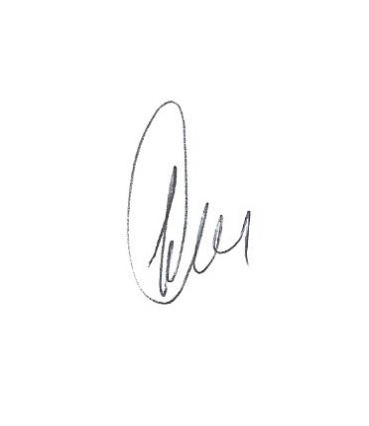 